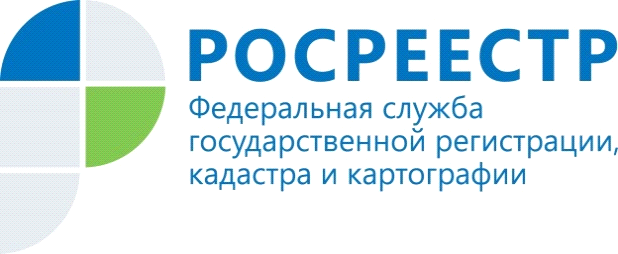 Как действует закон о выявлении ранее учтенных объектов недвижимости?С 29 июня 2021 года Федеральный закон от 30 декабря 2020 года                 № 518-ФЗ «О внесении изменений в отдельные законодательные акты Российской Федерации» наделил органы исполнительной власти и местного самоуправления полномочиями по выявлению правообладателей ранее учтенных объектов недвижимости и направлению сведений о них в Росреестр. Для чего необходимо выявлять такие объекты недвижимости, а также, как действовать собственникам, чтобы защитить свои права, спросим у руководителя Управления Росреестра по Республике Алтай Ларисы Вопиловской.- Какие объекты недвижимости считаются ранее учтенными?- В настоящее время правила государственного кадастрового учета и регистрации прав на недвижимость регламентируются Федеральным законом от 13.07.2015 № 218-ФЗ «О государственной регистрации недвижимости». До него (до 01.01.2017) действовали Федеральный закон от 21.07.1997                           № 122-ФЗ  «О государственной регистрации прав на недвижимое имущество и сделок с ним» и Федеральный закон от 24.06.2007 № 221-ФЗ «О государственном кадастре недвижимости».Ранее возникшие права на объекты недвижимости – это права на ранее учтенные объекты недвижимости, которые возникли и правоустанавливающие документы на них оформлены до дня вступления в силу Федерального закона № 122-ФЗ (до 31.01.1998). При этом стоит отметить, что государственная регистрация ранее возникших прав в ЕГРН проводится по желанию собственников недвижимости.   В свою очередь, ранее учтенными объектами недвижимости считаются объекты, в отношении которых осуществлен технический учет или государственный учет, в том числе осуществленный в установленном до дня вступления в силу Федерального закона № 221-ФЗ (до 01.03.2008) порядке, а также объекты, в отношении которых такой учет не осуществлен, но права на них зарегистрированы в ЕГРН и не прекращены и которым присвоены были условные номера в порядке, установленном в соответствии с Федеральным законом № 122-ФЗ. - Что дает новый закон?  - Новый закон направлен на установление актуальных и достоверных сведений о правообладателях ранее учтенных объектов недвижимости, а также на защиту их прав и имущественных интересов, в том числе связанных с согласованием границ смежных земельных участков. Реализация закона позволит исключить из ЕГРН неактуальные сведения о прекративших существование ранее учтенных объектах недвижимости на основании акта осмотра, подготовленного самим органом местного самоуправления. Составление кадастровым инженером акта обследования в указанном случае для снятия объекта с кадастрового учета не потребуется. - Как выявляются объекты недвижимости с ранее возникшими правами?- Органы исполнительной власти и органы местного самоуправления самостоятельно проводят анализ сведений в своих архивах, а также запрашивают информацию в налоговом органе, Пенсионном фонде России, органах внутренних дел, органе записи актов гражданского состояния, у нотариусов и т.д.  В случае выявления собственников ранее учтенных объектов недвижимости уполномоченные органы готовят проект решения и в течение пяти рабочих дней с момента его подготовки размещает информацию о выявленном правообладателе ранее учтенного объекта недвижимости в официальных источниках в сети Интернет, на информационных щитах в границах населенного пункта, на территории которого расположены ранее учтенные объекты недвижимости, путем опубликования в средствах массовой информации. Также проект решения направляется выявленному лицу заказным письмом или в электронном виде на адрес электронной почты – в случае, если правообладатель указал соответствующие сведения для связи с ним. Если в течение 45 дней со дня получения проекта решения не поступит возражений со стороны выявленных правообладателей ранее учтенных объектов недвижимости, уполномоченные органы принимают решение о выявлении правообладателя и самостоятельно направляют его в Росреестр с заявлением о внесении в ЕГРН соответствующих сведений.   Дополнительных действий со стороны правообладателей не требуется. При этом владельцы ранее учтенных объектов недвижимости могут самостоятельно зарегистрировать свои права. Для этого необходимо обратиться в офисы Росреестра, Федеральной кадастровой палаты или в МФЦ с заявлением о внесении сведений в ЕГРН о ранее учтенном объекте недвижимости и (или) государственной регистрации прав, приложив к нему правоустанавливающий документ на объект недвижимости.  С 1 января 2021 года государственная пошлина за регистрацию ранее возникших прав на объекты недвижимости не уплачивается. Соответствующие изменения внесены в Налоговый кодекс Российской Федерации, и действуют с 29 декабря 2020 года.  - Как узнать, есть ли в ЕГРН сведения об объекте недвижимости? - Проверить наличие сведений об объекте недвижимости в ЕГРН собственники могут самостоятельно. В этом им может помочь портал Росреестра. Самый простой вариант – сделать онлайн-запрос. Для этого достаточно обратиться к электронному сервису «Справочная информация по объектам недвижимости в режиме online» на сайте Росреестра.   Чтобы получить более подробные сведения, необходимо заказать выписку с помощью сервиса Росреестра, Единого портала государственных и муниципальных услуг или на сайте Федеральной кадастровой палаты. - Спасибо за ответы на вопросы, за подробные разъяснения о том, как действует закон о выявлении ранее учтенных объектов недвижимости, о порядке выявления таких объектов и о значимости его реализации для правообладателей.Материал подготовлен Управлением Росреестра по Республике Алтай